MaST Research Institute @ Sarasota High SchoolResearch Course Progression		      Option 1							Option 2Highlights:Introductory, hands-on STEM research courseUp to 6 hours college credit*AP Research/Seminar Certificate*2 research projects eligible for competitionHighlights:Introductory, hands-on STEM research courseUp to 6 hours college credit*AP Research/Seminar Certificate*3 research projects eligible for competitionMust take Ex. Sci II as elective soph. year*3 hours college credit for each AP course passed (3 or above on exam).  Both must be passed for AP Certificate (Equivalent of AP Scholar).Course DescriptionsClass of 2020 (Current Juniors)Option 1							Option 2Highlight:Up to 3 hours college credit*  Highlights:Up to 6 hours college credit*AP Research/Seminar Certificate*Must fit both courses in scheduleClass of 2021 (Current Sophomores)Option 1							Option 2Highlight:Up to 3 hours college credit*  Highlights:Up to 6 hours college credit*AP Research/Seminar Certificate*Must fit both courses in schedule Junior yearClass of 2022 (Current Freshmen)Follow new path on previous page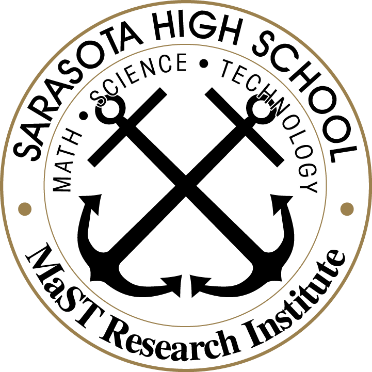 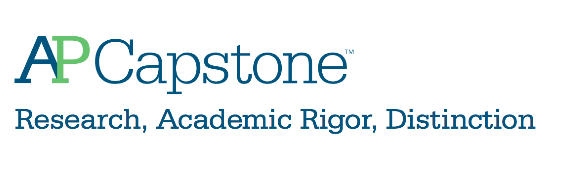 Hon. Exp. Sci. ITeacher guided introduction to advanced research methods.  Study will include scientific skills, all parts of a research project, hands-on experimentation across various STEM areas, and a short-term research project.AP SeminarSTEM focused class that engages students in conversations that explore the complexities of topics and issues.  AP Exam consists of a team project/presentation, individual research-based essay/presentation, and written analysis test.AP ResearchIndependent STEM research experimental project with teacher meetings for guidance.  Entrance to various paper, poster, and oral competitions.  AP Exam consists of 4000-5000 word research paper and oral presentation research defense.Hon. Exp. Sci. II/IIIIndependent STEM research with teacher meetings for guidance.  Entrance to various paper, poster, and oral competitions.  Senior year culminates in public symposium research defense.